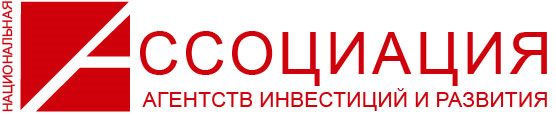 Повестка заседания экспертной площадки НААИР.ЦифраДата – 28 декабря 2022 года, начало в 11:00 (по мск.)Формат - видеоконференция (Zoom), ссылка: https://us02web.zoom.us/j/89606656930?pwd=U0RzT25IVUxEY0FYMlh6NDFZc0Yydz09 Идентификатор конференции: 896 0665 6930 Код доступа: 61734711:00 – 11:05Вступительное словоДокладчики: генеральный директор АО «Региональная корпорация развития и поддержки Тульской области», куратор площадки НААИР.Цифра Татаренко Павел Владимирович, Исполнительный директор НААИР Хусяиншин Рафаэль Равильевич11:05 – 11:15О статусе разработки единой инвестиционной карты России.Докладчик: Молодцов Александр Витальевич, Директор Департамента производительности и эффективности Минэкономразвития России11:15 – 11:25Предложения членов НААИР по единой инвестиционной карте России11:25 – 11:40Цифровая платформа «Инвестиционные проекты России и ЕАЭС»Докладчик: Новицкий Даниил Сергеевич, генеральный директор Инвестиционно-аналитического агентства «ПКР»11:40 – 11:55Информационная система «EvoEvent» - цифровое коробочное решение для проведения деловых региональных инвестиционных форумов.Докладчик: Большаков Андрей Николаевич, руководитель проекта компании «Эволента»11:55 – 12:10Цифровая платформа Export.Link как инструмент для инвестиционного развития регионаДокладчик: Шурыгин Юрий Анатольевич – генеральный директор Международного агентства продвижения экспорта 12:10 – 12:25Цифровые решения для инвестиционных процессов в субъектах РФ.Докладчики: члены НААИР12:25 – 12:30Подведение итогов. Открытая дискуссия